		North Carolina Board of Dietetics/Nutrition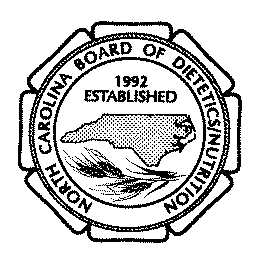 		140 Preston Executive Drive, Suite 205-C  ●  Cary, North Carolina 27513		(919) 388-1931  ●  Fax (919) 882-1776  ●  www.ncbdn.org  ●  info@ncbdn.orgForm A-6: Coursework Worksheet
Qualifying Coursework in Medical Nutrition Therapy:LN licensure requires the completion of a regionally accredited master’s or doctoral nutrition degree (or validated foreign equivalent) or a regionally accredited master’s or doctoral degree (or validated foreign equivalent) in a field of clinical healthcare, as well as minimum coursework as detailed below.Requirement 1: Per N.C.G.S. § 90-357.5(c )(1)(a) fifteen (15) semester hours (can include graduate and undergraduate hours) of clinical or life sciences, including such courses as chemistry, organic chemistry, biology, molecular biology, biotechnology, botany, genetics, genomics, neuroscience, experimental science, immunotherapy, pathology, pharmacology, toxicology, research methods, applied statistics, biostatistics, epidemiology, oxidative/reductive dynamics, energy production, molecular pathways, hormone and transmitter regulations and imbalance, biotransformation pathways and imbalances, and pathophysiologic basis of disease.  Three (3) semester hours must be in human anatomy and physiology or the equivalent. Attach additional sheets if necessary.List all coursework that corresponds to the statutory requirements noted above.Requirement 2: Per N.C.G.S. § 90-357.5(c )(1)(b), fifteen (15) semester hours (can include graduate and undergraduate hours) of nutrition and metabolism, including such courses as nutrition assessment, developmental nutrition, nutritional aspects of disease, human nutrition, macronutrients, micronutrients, vitamins and minerals, functional medicine nutrition, molecular metabolism, clinical nutrition, nutritional biochemistry, nutrition and digestive health, and public health nutrition.  At least six (6) semester hours must be in biochemistry.List all coursework that corresponds to the statutory requirements noted above.Please note: Supplied transcripts will be used to verify the above named qualifying coursework, and your graduate or higher level degree. Per N.C.G.S. § 90-363 (a)(1), the Board may deny, suspend or revoke a license if an applicant is found to have employed fraud, deceit or misrepresentation in obtaining or attempting to obtain a license.I hereby affirm that all of the foregoing statements are true in every respect to the best of my knowledge.Submission of "A-6 Coursework Worksheet"You may submit this document in one of four ways:Save Electronically and Upload to your online application checklist;Save Electronically or Print and Fax to: (919) 882-1776;Print and Mail to: North Carolina Board of Dietetics/Nutrition,140 Preston Executive Drive, Suite 205-C, Cary, NC 27513; orSave Electronically or Print, Scan and Email to: info@ncbdn.org.Course TitleCourse NumberCredits EarnedCourse TitleCourse NumberCredits EarnedSignature: Date: 